DOKUMENTACJA KONTROLI GIMNAZJUM NR 9 Z ODDZIAŁAMI DWUJĘZYCZNYMI W RZESZOWIEDOKUMENTACJE POKONTROLNE: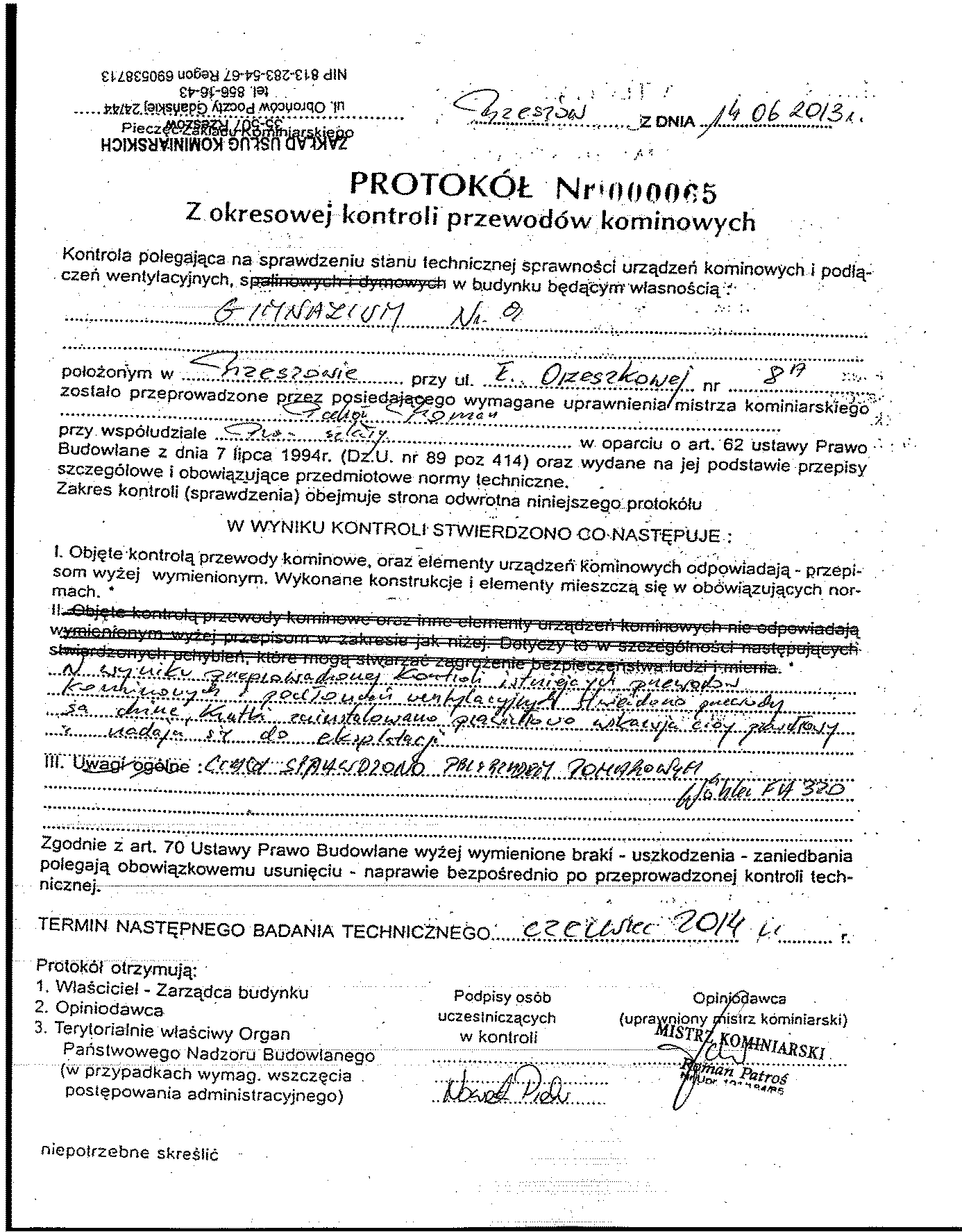 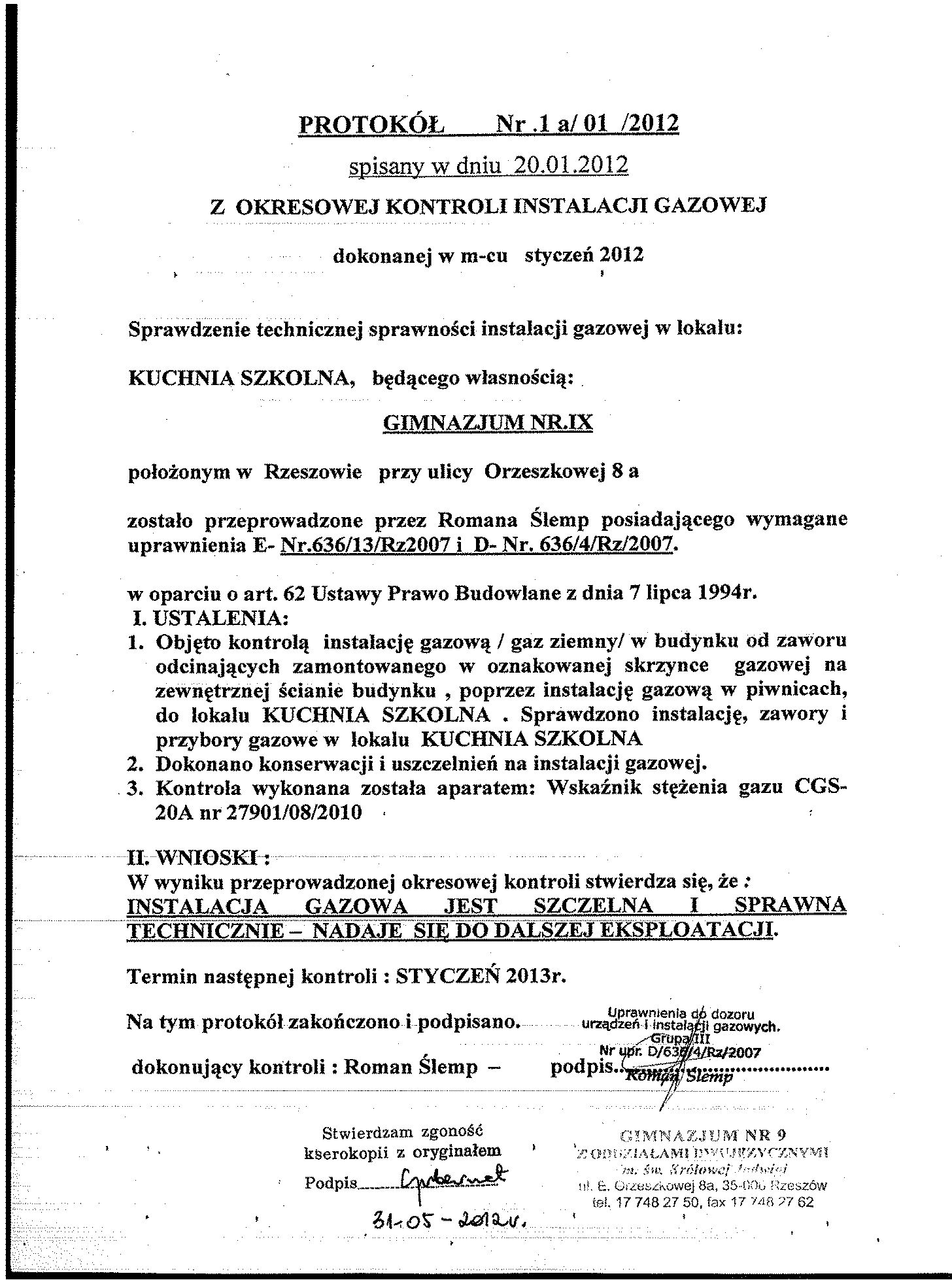 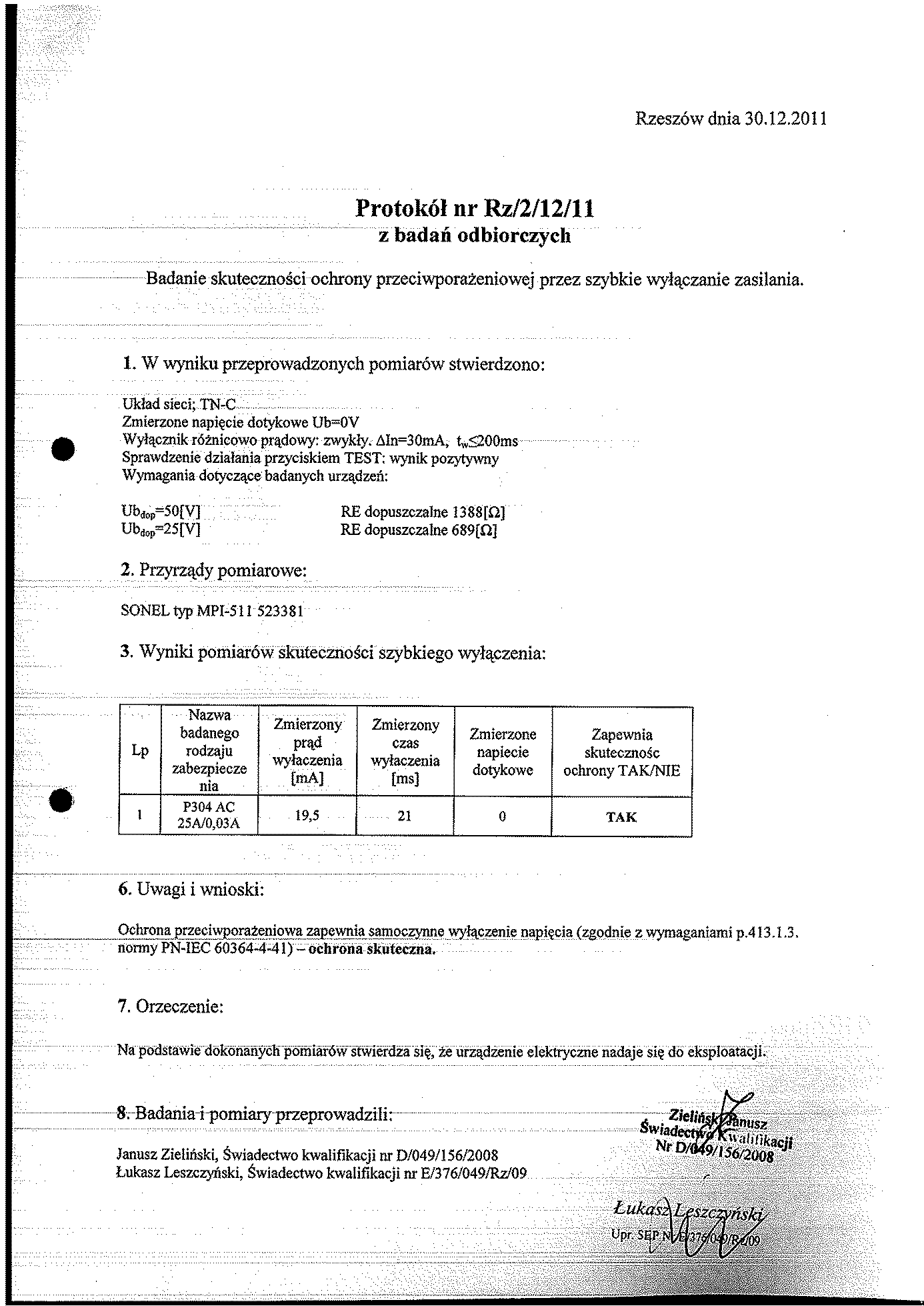 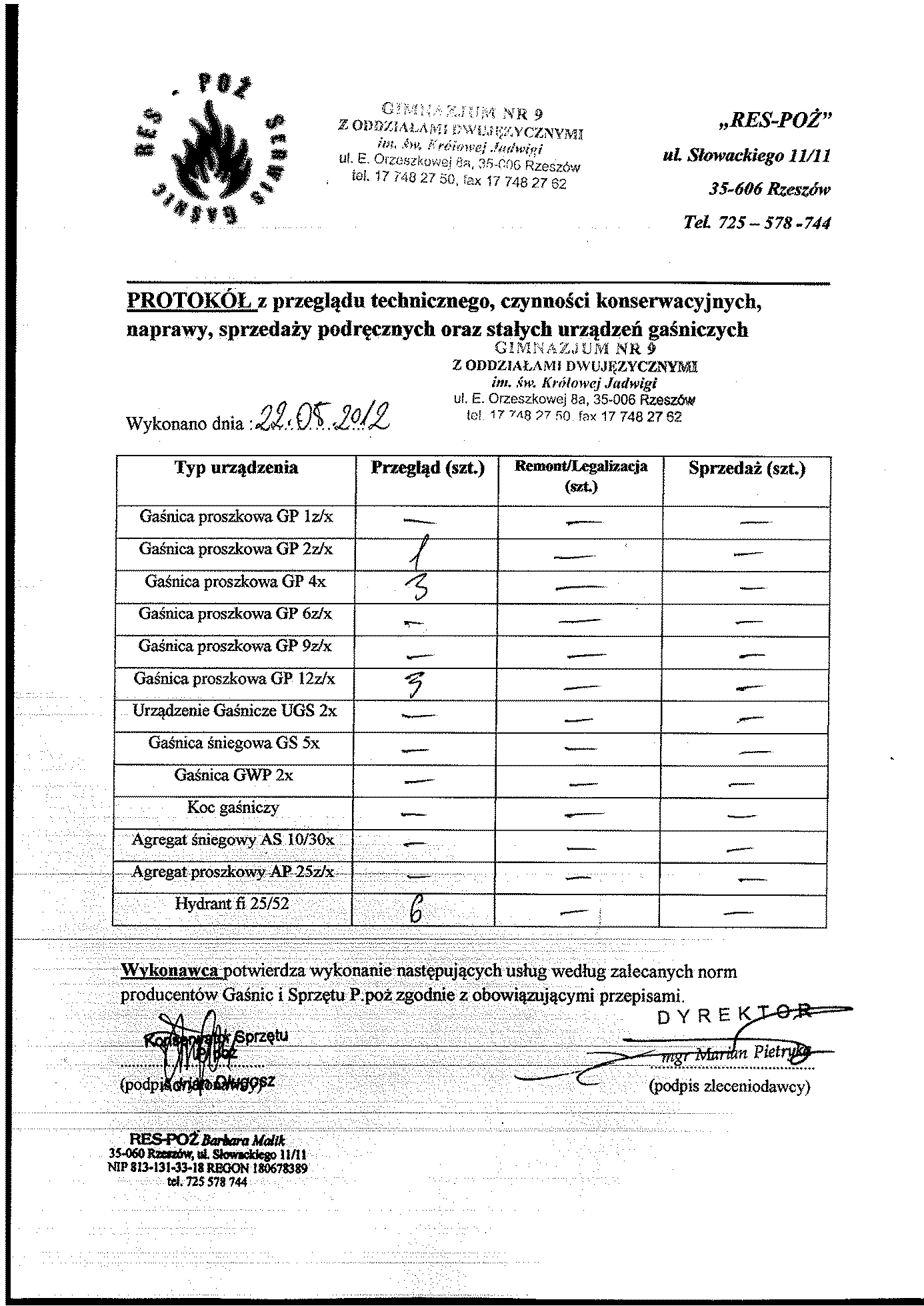 